THE IMPACT OF AMERICAN POLICY TOWARD AFGHANISTAN, IRAQ AND TALIBAN WARS IN KHALED HOSSEINI’SA THOUSAND SPLENDID SUNSA THESISBY:DINDA KHAIRISDA NPM: 156224019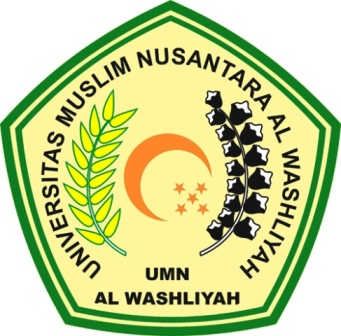 FACULTY OF LETTERSUNIVERSITY OF MUSLIM NUSANTARA AL WASHLIYAHMEDAN2019